Mindfulness activityJar of Joy Find an empty jam jar and decorate it. Every day , put a positive word that starts with the first letter of your name into he jar. For example if your name is Jake you could use ‘joyful’, ‘jolly’ or ‘jazzy’. Science week British Science Week is a ten-day celebration of science, technology, engineering and maths which will take place between 5-14 March 2021. 
You can download British science packs from the British Science Week website: https://www.britishscienceweek.org/plan-your-activities/activity-packs/The BBC have lots of links to a variety of best science, technology, engineering and maths resources. https://www.bbc.co.uk/teach/british-science-week/zg9c3j6 Lancashire Adult Learning Lancashire Adult Learning has developed 2 themed sessions based around Science Week – Super family science for parents/ carers and their children to sign up to, have some fun and hopefully ignite or further develop a passion for Science. Super Family Science Tuesday 9th March 2021 – 4:00pm to 5:30pm Thursday 11th March 2021 – 4:00pm to 5:30pm ENROL HERE: https://www.lal.ac.uk/course/science-week-super-family-science/BWDT1040/Phonics Play Log onto Phonics play https://www.phonicsplay.co.uk/ Username: jan21 Password: home Play phase 5 tricky word gamesOxford owlPlease spend time reading with your child. If you are running out of books at home oxford owl has ebooks for your children to read. https://home.oxfordowl.co.uk/reading/free-ebooks/ #21minutechallenge Rossendale School Sports Partnership have put together a number of resources to help our children and families stay active during this lockdown. To support this, they have launched the 21 minute challenge. The aim is to take part in at least 21 minutes of continuous exercise every day, whether it is going out for a walk, taking part in a home learning task from school, playing out with siblings or completing a Joe Wicks workout. We are encouraging our school and home learners (and their families) to take part and log their daily activities. Please follow the home learning links on our school website for the activity log. It would be amazing to see as many of our families getting out and being active. https://www.thorn.lancs.sch.uk/pe-resources-rossendale-school-sports-partnership-/ Phonics/SpellingEnglishBreakMaths fluencyMathsLunchTopic session 1BreakTopic session 2MondayPhonics play phase 6: Magical MatchingListen to the author, Robert Munsch, read his story The Paper Bag Princess on YouTube at https://www.youtube.com/watch?v=hIPrbsA6Uo&t=168s. And/or watch a version with the illustrations and text https://www.youtube.com/watch?v=P0lNFZtpq7A What are the names of the three characters in The Paper Bag Princess? o Pick one, draw them and write their name carefully at the top of Characters. Don’t forget to use an initial capital letter. o Write correctly punctuated sentences describing what they look like. o Do the same to say what kind of personality they have. o Use exciting and interesting adjectives to describe your nouns. Challenge yourself to add adverbs as well if you want.BreakA square has how many corners?https://classroom.thenational.academy/lessons/identifying-shapes-by-the-number-of-vertices-and-sides-6djp2e LunchDThttps://classroom.thenational.academy/lessons/to-explore-a-range-of-users-and-purposes-cgu3gr BreakDThttps://classroom.thenational.academy/lessons/to-investigate-and-evaluate-cards-that-include-a-variety-of-mechanisms-and-moving-parts-c9hk2d Tuesdayhttps://www.bbc.co.uk/bitesize/topics/z8x6cj6/articles/z3dcmsg Read a monster poem, It’s Behind You! by David Harmer. • Would you have been able to stop yourself turning round? • What would you have done to save the poor person in the poem? Looking at the Poem… 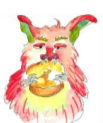 • What is the punctuation mark called at the end of the title? • Highlight all the exclamation marks in the poem. How many are there? • Why are they there? • Highlight all the words in capital letters. Why has the writer done this with these words? • Read the poem again. This time, use the exclamation marks and capital letters as a guide to where to really stress lines and/or words. Ask someone to listen to you read. Can they hear how good it sounds?BreakIf 28 = 20 + 8, then 31 = ?https://classroom.thenational.academy/lessons/identifying-right-angles-in-shapes-65jp2r LunchARThttps://classroom.thenational.academy/lessons/making-a-collagraph-print-c4rk6d BreakARTContinue making your collagraphy prints using a variety of materials to make different prints.Please send pictures to alders@constablelee.lancs.sch.uk  Wednesdayhttps://www.bbc.co.uk/bitesize/topics/zrqqtfr/articles/zqbjy4j Read and enjoy the monster poems There are Gribbles by Paul Cookson and Next Door by David Harmer. • What other things might the child in Next Door have seen or heard their neighbours doing that would have made the child think they were flies? Crawling on the window, buzzing round a fizzy drink, getting stuck in a spider’s web, flying round a light bulb. Read through the categories on the Poem Comparison Chart Put a tick or a cross in each box.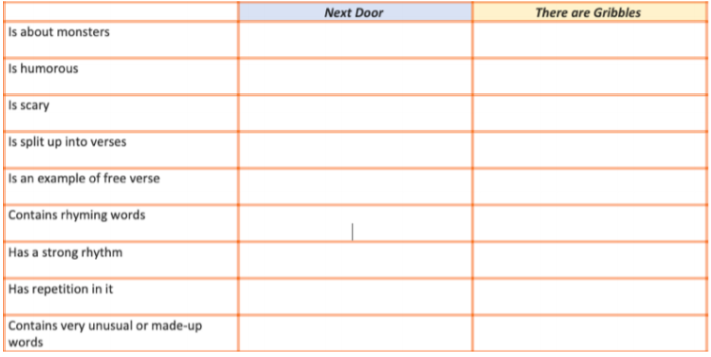 BreakCarry on the sequence 45, 55, 65, ?, ?, ?https://classroom.thenational.academy/lessons/recognising-lines-of-symmetry-within-2-d-shapes-chh6ct LunchMINDFULNESSSee mindfulness activity on the next page  BreakP.Ehttps://www.youtube.com/c/TheBodyCoachTV/videosParticipate in a Joe Wicks sessionThursdayhttps://www.bbc.co.uk/bitesize/topics/z8x6cj6/articles/zcm3qhv Gribbling ‘Gribbling’ is one of the very unusual words in the poems.• What do you think ‘gribbling’ might be? Is it a sound the monsters make? Is it a movement? • On A Gribble Gribbling, draw a picture of a Gribble gribbling and write some sentences explaining what you think gribbling is.BreakWhat number is five less than 21?https://classroom.thenational.academy/lessons/describing-and-sorting-2d-shapes-cmtpae LunchHISTORYhttps://classroom.thenational.academy/lessons/how-was-the-great-fire-of-london-put-out-6rwkjt BreakHISTORY https://classroom.thenational.academy/lessons/what-was-the-impact-of-the-great-fire-on-london-c9h6cd Fridayhttps://www.bbc.co.uk/bitesize/topics/zrqqtfr/articles/z2xdng8 Re-read There are Gribbles and Next Door and It’s Behind You! Then read a new poem by Paul Cookson, The Football Field Foul Fiend. • Which is the most fun to say out loud? • Say why it is the best to read out. Re-read The Football Field Foul Fiend.• Introduce the idea of alliteration, using Looking for Alliteration and following the instructions. Decide which monster poem of the four you have read you like the most . • On My Best Monster Poem write out the title of the poem. • Now write a series of correctly punctuated sentences explaining why you thought it was the best.BreakAlice has 20p. Sweets cost 5p each? How many can she buy?	https://classroom.thenational.academy/lessons/naming-and-describing-3d-shapes-c9gkec LunchSCIENCEhttps://classroom.thenational.academy/lessons/what-is-the-difference-between-deciduous-and-evergreen-trees-c5j6ar BreakSCIENCE https://classroom.thenational.academy/lessons/what-are-the-parts-of-trees-and-plants-called-c9h6cr 